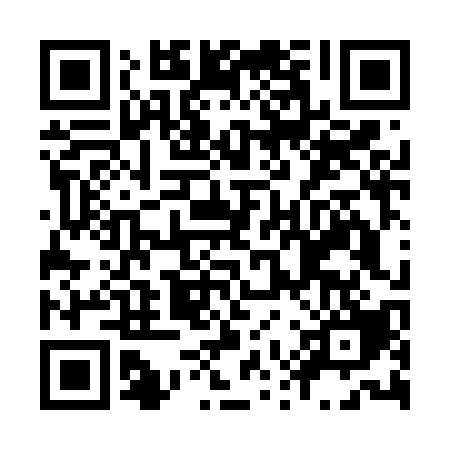 Ramadan times for Agugliano, ItalyMon 11 Mar 2024 - Wed 10 Apr 2024High Latitude Method: Angle Based RulePrayer Calculation Method: Muslim World LeagueAsar Calculation Method: HanafiPrayer times provided by https://www.salahtimes.comDateDayFajrSuhurSunriseDhuhrAsrIftarMaghribIsha11Mon4:504:506:2512:164:206:086:087:3812Tue4:484:486:2312:164:216:096:097:3913Wed4:464:466:2212:164:226:116:117:4114Thu4:444:446:2012:164:236:126:127:4215Fri4:424:426:1812:154:246:136:137:4316Sat4:414:416:1612:154:256:146:147:4417Sun4:394:396:1512:154:266:166:167:4618Mon4:374:376:1312:144:276:176:177:4719Tue4:354:356:1112:144:286:186:187:4820Wed4:334:336:0912:144:296:196:197:5021Thu4:314:316:0712:134:306:206:207:5122Fri4:294:296:0612:134:316:226:227:5323Sat4:274:276:0412:134:326:236:237:5424Sun4:254:256:0212:134:336:246:247:5525Mon4:234:236:0012:124:346:256:257:5726Tue4:214:215:5812:124:346:266:267:5827Wed4:194:195:5712:124:356:286:287:5928Thu4:174:175:5512:114:366:296:298:0129Fri4:154:155:5312:114:376:306:308:0230Sat4:134:135:5112:114:386:316:318:0431Sun5:115:116:491:105:397:327:329:051Mon5:095:096:481:105:407:347:349:072Tue5:075:076:461:105:407:357:359:083Wed5:045:046:441:105:417:367:369:104Thu5:025:026:421:095:427:377:379:115Fri5:005:006:401:095:437:387:389:126Sat4:584:586:391:095:447:397:399:147Sun4:564:566:371:085:447:417:419:158Mon4:544:546:351:085:457:427:429:179Tue4:524:526:341:085:467:437:439:1910Wed4:504:506:321:085:477:447:449:20